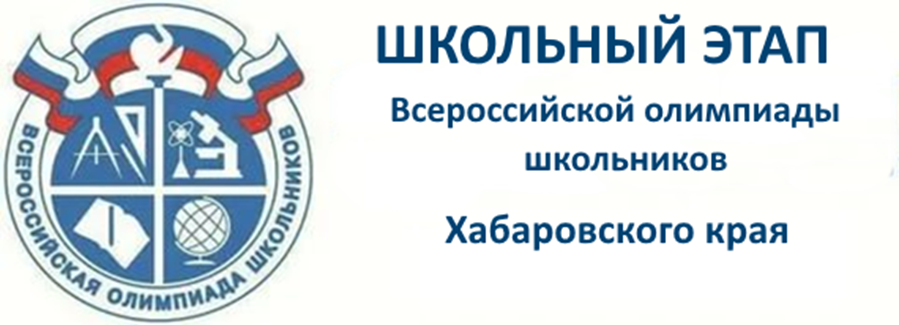 ВСЕРОССИЙСКАЯ ОЛИМПИАДА ШКОЛЬНИКОВ ПО ИНФОРМАТИКЕ И ИКТШКОЛЬНЫЙ ЭТАП                                                                       2020–2021 УЧЕБНЫЙ ГОДЗАДАНИЯ ШКОЛЬНОГО ЭТАПА ЗАДАНИЯ для школьного тура олимпиады по информатике и ИКТ, 5-6 классШифр__________Время выполнения – 90 мин. Максимальное количество баллов – 100.Задание 1. Участие в конкурсах (10 баллов)В 6Б классе учатся три подруги, которых зовут Елена, Екатерина, и Анна. Фамилии подруг Петрова, Кузнецова и Александрова (фамилии перечислены необязательно в таком же порядке, как и имена подруг). Одна из них участвовала в музыкальном конкурсе, другая – в танцевальном, а третья – в конкурсе по риторике. Известно, что:1. Елена пошла на конкурс о риторике.2. Анна не любит петь, и не участвовала в музыкальном конкурсе.3. Фамилия соседки Екатерины по парте – Александрова.4. Кузнецова участвовала в конкурсе танцев. Вопрос:Определите, кого из школьниц как зовут, и кто в каком конкурсе участвовал. Ответ:________________________________________________________________________________________________________________________________________________________________________________________________________________________________________________________________________________________________________________________________________________________________________Задание 2. Буквы и размещения (20 баллов)Сколько различных двухбуквенных размещений (вариантов из двух букв с учетом порядка) можно образовать из девяти букв слова ПРОГРАММА? В ответе перечислите полученные размещения (варианты).Ответ:________________________________________________________________________________________________________________________________________________________________________________________________________________________________________________________________________________________________________________________________________________________________________Задание 3. Шифр (20 баллов)Для зашифровки букв русского алфавита используются двузначные числа. Известно, что каждое из слов “ЗАБОР”, “БОРИС”, “КАРТА” и “ВЗДОР” кодируется одной из последовательностей двузначных чисел:17 89 12 95 4824 95 48 32 7389 56 24 95 4810 56 48 34 56Вопрос:Какая последовательность двузначных чисел является кодом слова АБРИКОС? В ответе запишите числа, входящие в эту последовательность, через пробел. Обоснуйте свой ответ.Ответ:________________________________________________________________________________________________________________________________________________________________________________________________________________________________________________________________________________________________________________________________________________________________________Задание 4. Лягушка (30 баллов)Исполнитель Лягушка живет на вертикальной числовой оси. Система команд Лягушки:  вверх N – прыгнуть по числовой оси вверх на N единиц,  вниз N – прыгнуть по числовой оси вниз на N единиц,  закрась – закрасить текущую точку на числовой оси,повторить N раз – повторить заданное число раз команды, указанные до ключевого слова  кц – оператор окончания повторения (цикла) Лягушка выполнила программу: повторить 2 раз   назад 2;   закрась;   повторить 3 раз;      вверх 3;      закрась;   кц;   закрась; кц; Вопросы:Сколько точек закрасила лягушка? Обоснуйте свой ответ.Лягушка закрасила 15 точек. Исправьте программу так, чтобы это получилось, оставляя цикл в цикле, и уберите лишнюю команду. Обоснуйте свой ответ.Ответ:________________________________________________________________________________________________________________________________________________________________________________________________________________________________________________________________________________________________________________________________________________________________________Задание 5. Выключатели и лампочки (20 баллов)Василий – электрик-любитель. Он соединил шесть выключателей с шестью лампочками. Каждый выключатель управляет своей собственной лампочкой, но мы не знаем, как они связаны. Также ни про какой выключатель мы не знаем, в каком состоянии он находится.Для того, чтобы понять, как связаны выключатели и лампочки, мы провели несколько экспериментов с выключателями. Результаты экспериментов (то есть, позиции выключателей и состояния лампочек) вы можете увидеть на рисунке:ВопросКакие лампочки соответствуют каким выключателям? Обоснуйте свой ответ.Ответ:________________________________________________________________________________________________________________________________________________________________________________________________________________________________________________________________________________________________________________________________________________________________________